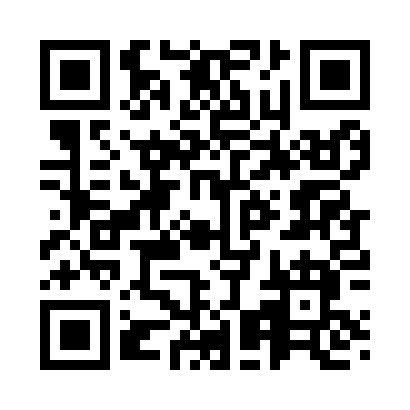 Prayer times for Minnesota Lake, Minnesota, USAMon 1 Jul 2024 - Wed 31 Jul 2024High Latitude Method: Angle Based RulePrayer Calculation Method: Islamic Society of North AmericaAsar Calculation Method: ShafiPrayer times provided by https://www.salahtimes.comDateDayFajrSunriseDhuhrAsrMaghribIsha1Mon3:475:371:195:269:0110:512Tue3:485:381:205:269:0110:513Wed3:495:391:205:269:0110:504Thu3:505:391:205:269:0010:495Fri3:515:401:205:269:0010:496Sat3:525:401:205:269:0010:487Sun3:535:411:205:268:5910:478Mon3:545:421:215:268:5910:469Tue3:555:431:215:268:5810:4610Wed3:565:431:215:268:5810:4511Thu3:585:441:215:268:5710:4412Fri3:595:451:215:268:5710:4313Sat4:005:461:215:268:5610:4214Sun4:025:471:215:268:5610:4015Mon4:035:481:215:268:5510:3916Tue4:045:491:225:258:5410:3817Wed4:065:491:225:258:5310:3718Thu4:075:501:225:258:5310:3519Fri4:095:511:225:258:5210:3420Sat4:105:521:225:258:5110:3321Sun4:115:531:225:248:5010:3122Mon4:135:541:225:248:4910:3023Tue4:145:551:225:248:4810:2824Wed4:165:561:225:248:4710:2725Thu4:185:571:225:238:4610:2526Fri4:195:581:225:238:4510:2427Sat4:215:591:225:238:4410:2228Sun4:226:001:225:228:4310:2129Mon4:246:011:225:228:4210:1930Tue4:256:021:225:218:4010:1731Wed4:276:041:225:218:3910:16